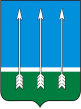 Администрациязакрытого  административно - территориального                      образования  Озерный  Тверской  областиП О С Т А Н О В Л Е Н И Е 04. 04. 2022                                                                                                              №80Об утверждении Положения о проведении эвакуационных мероприятий в чрезвычайных ситуациях на территории ЗАТО ОзерныйВ соответствии с Федеральными законами от 21.12.1994 № 68-ФЗ «О защите населения и территории от чрезвычайных ситуаций природного и техногенного характера», от 06.10.2003 № 131-ФЗ «Об общих принципах организации местного самоуправления в Российской Федерации», постановлением Правительства Российской Федерации от 22.06.2004             № 303 «О порядке эвакуации населения, материальных и культурных ценностей в безопасные районы», руководствуясь статьей 36 Устава ЗАТО Озерный, администрация ЗАТО Озерный постановляет:1.  Утвердить Положение о проведении эвакуационных мероприятий в  чрезвычайных ситуациях на территории ЗАТО Озерный (приложение).2. Опубликовать настоящее постановление в газете «Дни Озерного» и разместить на официальном сайте ЗАТО Озерный в сети Интернет (www.ozerny.ru).3.  Настоящее постановление вступает в силу с даты опубликования.Глава ЗАТО Озерный                                                                  Н.А. Яковлева                  Приложениек постановлению администрации ЗАТО Озерный от  04.04.2022 № 80ПОЛОЖЕНИЕ О ПРОВЕДЕНИИ ЭВАКУАЦИОННЫХ МЕРОПРИЯТИЙ В  ЧРЕЗВЫЧАЙНЫХ СИТУАЦИЯХ НА ТЕРРИТОРИИ ЗАТО ОЗЕРНЫЙГлава 1. Общие положения1. Настоящее Положение определяет основные задачи, порядок планирования, организации и проведения эвакуационных мероприятий на территории ЗАТО Озерный при возникновении чрезвычайных ситуаций природного и техногенного характера.Эвакуационные мероприятия планируются и готовятся в повседневной деятельности и осуществляются при возникновении чрезвычайных ситуаций природного и техногенного характера.2. Эвакуационные мероприятия включают в себя следующие понятия:1) эвакуация - отселение в мирное время населения (далее - эвакуация) - комплекс мероприятий по организованному вывозу (выводу) населения из зон чрезвычайных ситуаций или вероятной чрезвычайной ситуации природного и техногенного характера и его кратковременному размещению в заблаговременно подготовленных по условиям первоочередного жизнеобеспечения безопасных районах (местах);2) безопасный район (место) - территория, куда при угрозе или во время возникновения чрезвычайной ситуации эвакуируется или временно выселяется население в целях его безопасности;3) жизнеобеспечение населения - комплекс экономических, организационных, инженерно-технических и социальных мероприятий;4) основные элементы жизнеобеспечения эвакуируемого населения:- обеспечение жильем;- обеспечение продуктами питания, водой, товарами первой необходимости, коммунально-бытовыми услугами;- охрана общественного порядка;- противопожарное обеспечение;- медицинское обеспечение;- инженерное обеспечение;- материально-техническое обеспечение.3. Эвакуация проводится в один или два этапа:первый этап: эвакуация населения из зон чрезвычайных ситуаций на общественные площади - пункты временного размещения, расположенные вне этих зон.Под пункты временного размещения используются Дворец культуры ЗАТО Озерный, Дворец спорта детей и юношества ЗАТО Озерный, учебные заведения ЗАТО Озерный и другие соответствующие помещения;второй этап: при затяжном характере чрезвычайной ситуации или невозможности возвращения в места постоянной дислокации проводится перемещение населения с пунктов временного размещения на площади, где возможно долговременное проживание и всестороннее обеспечение, в пункты длительного проживания, находящиеся на территории ЗАТО Озерный, или, по решению председателя комиссии по предупреждению и ликвидации чрезвычайных ситуаций и обеспечению пожарной безопасности Тверской области на территорию другого муниципального образования в Тверской области.Под пункты долговременного проживания используются санатории, профилактории, дома отдыха, пансионаты, туристические базы, гостиницы, оздоровительные лагеря и другие соответствующие помещения, а также не исключается возможность подселения на жилую площадь.Исходя из возможной обстановки на территории ЗАТО Озерный заблаговременно подбираются места размещения и расселения населения (пункты временного размещения и длительного проживания).4. Вероятными источниками возникновения чрезвычайных ситуаций, угрожающими здоровью и жизни людей, осложняющими производственную деятельность организаций, на территории ЗАТО Озерный могут быть:- лесные пожары;- взрыво-пожароопасные объекты.5. В зависимости от времени и сроков проводятся следующие варианты эвакуации населения: упреждающая (заблаговременная), экстренная (безотлагательная):5.1. при получении достоверных данных о вероятности возникновения аварии на потенциально опасных объектах или стихийного бедствия проводится упреждающая (заблаговременная) эвакуация населения из зон возможного действия поражающих факторов (прогнозируемых зон чрезвычайных ситуаций);5.2. в случае возникновения чрезвычайных ситуаций проводится экстренная (безотлагательная) эвакуация населения. Вывоз (вывод) населения из зон чрезвычайных ситуаций может осуществляться при малом времени упреждения и в условиях воздействия на людей поражающих факторов источника чрезвычайных ситуаций.6. Решение на проведение эвакуации населения в зависимости от масштабов чрезвычайных ситуаций природного и техногенного характера принимается председателем комиссии по предупреждению и ликвидации чрезвычайных ситуаций и обеспечению пожарной безопасности Тверской области, главой ЗАТО Озерный, если на территории ЗАТО Озерный возникла или прогнозируется чрезвычайная ситуация.7. Эвакуируемое население размещается в безопасных районах до особого распоряжения, в зависимости от обстановки.Глава 2. Основы планирования эвакуационных мероприятий 	8. Планирование и организация эвакуационных мероприятий возлагаются на эвакуационные органы ЗАТО Озерный, администрацию ЗАТО по согласованию с Главным управлением Министерства Российской Федерации по делам гражданской обороны, чрезвычайным ситуациям и ликвидации последствий стихийных бедствий по Тверской области.К эвакуационным органам ЗАТО Озерный относятся:- эвакуационная комиссия ЗАТО Озерный, эвакуационные комиссии предприятий, учреждений, организаций ЗАТО Озерный;- приемные эвакуационные пункты, расположенные на территории ЗАТО Озерный;- пункты временного размещения для проживания пострадавшего населения в чрезвычайных ситуациях природного и техногенного характера;- группы управления на маршрутах пешей эвакуации;- оперативные группы по вывозу (выводу) эвакуируемого населения.9. Эвакуационные и эвакоприемные комиссии подчиняются непосредственно соответствующим руководителям гражданской обороны ЗАТО Озерный и работают в тесном взаимодействии с органами, специально уполномоченными на решение задач в области гражданской обороны и задач по предупреждению и ликвидации чрезвычайных ситуаций природного и техногенного характера Тверской области.Эвакуационные и эвакоприемные комиссии разрабатывают следующие документы по планированию, проведению и обеспечению эвакуационных мероприятий:- взаимосогласованные планы по осуществлению эвакуационных мероприятий и их всестороннему обеспечению на территориях безопасных районов (при необходимости);- договоры на первоочередное обеспечение эвакуационных мероприятий (при необходимости).10. Проведение эвакуации возлагается на администрацию ЗАТО Озерный,  эвакуационные комиссии предприятий, учреждений, организаций ЗАТО Озерный, структурные подразделения (работников), уполномоченные на решение задач в области гражданской обороны, находящиеся на территории ЗАТО Озерный, в компетенцию которых входит решение вопросов защиты населения и территорий от чрезвычайных ситуаций природного и техногенного характера.11. Задачами эвакуационных органов и организаций ЗАТО Озерный являются:11.1. контроль за организацией оповещения населения при чрезвычайных ситуациях;11.2. учет эвакуируемого (отселяемого) населения по категориям;11.3. контроль за созданием сборных и приемных эвакуационных пунктов, пунктов временного размещения;11.4. управление эвакуационными мероприятиями;11.5. обеспечение транспортом эвакуационных мероприятий;11.6. организация первоочередного жизнеобеспечения пострадавшего населения.В целях выполнения указанных выше задач эвакуационной комиссии ЗАТО Озерный и эвакуационным комиссиям организаций, расположенных на территории ЗАТО Озерный, необходимо вести учет жилых помещений маневренного фонда, предназначенных для временного проживания на территории ЗАТО Озерный, определенных к использованию в качестве пунктов временного размещения.12. Разработку планирующих, руководящих и нормативных документов по эвакуационным мероприятиям эвакуационная комиссия ЗАТО Озерный и эвакуационные комиссии организаций, расположенных на территории ЗАТО Озерный, проводят в соответствии с руководством по эвакуации населения в чрезвычайных ситуациях природного и техногенного характера совместно Главным управлением Министерства Российской Федерации по делам гражданской обороны, чрезвычайным ситуациям и ликвидации последствий стихийных бедствий по Тверской области.13. При отсутствии угрозы возникновения чрезвычайных ситуаций на территории ЗАТО Озерный эвакуационные органы функционируют в режиме повседневной деятельности.В случае угрозы возникновения или возникновения чрезвычайных ситуаций эвакуационные органы могут функционировать:- в режиме повышенной готовности - при угрозе возникновения чрезвычайных ситуаций;- в режиме чрезвычайной ситуации - при возникновении и ликвидации чрезвычайной ситуации.14. Решение о введении на территории ЗАТО Озерный соответствующего режима функционирования эвакуационных органов принимается Главой ЗАТО Озерный в случае возникновения или прогноза чрезвычайной ситуации.15. Основными мероприятиями в различных режимах функционирования являются:15.1. в режиме повседневной деятельности:- разработка документов по планированию, проведению и обеспечению эвакуационных мероприятий;- учет по численности и категории населения, попадающего в опасные зоны при возникновении чрезвычайных ситуаций;- контроль за созданием пунктов временного размещения на территории ЗАТО Озерный;- определение маршрутов эвакуации;- планирование и решение вопросов всестороннего жизнеобеспечения, эвакуируемого (отселяемого) населения при возникновении чрезвычайных ситуаций;- учет, планирование и уточнение вопросов транспортного обеспечения эвакуации населения при возникновении чрезвычайных ситуаций в мирное время;- подготовка эвакуационных комиссий всех уровней;- обучение администраций сборных и приемных эвакуационных пунктов, промежуточных пунктов эвакуации, пунктов временного размещения;- пропаганда знаний в области защиты населения и территорий от чрезвычайных ситуаций и обеспечения пожарной безопасности;15.2. в режиме повышенной готовности:- контроль за приведением в готовность эвакуационных и эвакоприемной комиссий ЗАТО Озерный;- уточнение категории и численности эвакуируемого (отселяемого) населения;- уточнение плана проведения эвакуации населения ЗАТО Озерный и организаций из зон возможных чрезвычайных ситуаций природного и техногенного характера;- организация подготовки к развертыванию сборных и приемных эвакуационных пунктов, промежуточных пунктов эвакуации, пунктов временного размещения, а также пунктов посадки (высадки) на транспортные средства на территории ЗАТО Озерный;- контроль за подготовкой и порядком использования всех видов транспортных средств, выделяемых для вывоза населения из опасных районов и с промежуточных пунктов эвакуации;- контроль за приведением в готовность имеющихся защитных сооружений, противорадиационных укрытий в районах сборных эвакуационных пунктов, пунктов посадки на транспортные средства;- уточнение с подчиненными эвакоприемными комиссиями органов местного самоуправления ЗАТО Озерный планов приема, размещения и организации жизнеобеспечения, эвакуируемого (отселяемого) населения в безопасных районах;13.3. в режиме чрезвычайной ситуации:- организация круглосуточного дежурства руководящего состава эвакуационных комиссий ЗАТО Озерный;- поддержание связи с подведомственными эвакуационными органами и транспортными службами муниципальных образований в Тверской области, а также контроль за ходом оповещения населения и подачи транспорта к пунктам посадки;- контроль за своевременным развертыванием приемных эвакуационных пунктов, промежуточных пунктов эвакуации, пунктов временного размещения;- сбор и обобщение данных о ходе эвакуации (отселения) населения, доклад председателю комиссии по предупреждению и ликвидации чрезвычайных ситуаций и обеспечению пожарной безопасности Тверской области;- контроль за организацией первоочередного жизнеобеспечения и защиты населения на территории ЗАТО Озерный.Глава 3. Организация проведения эвакуационных мероприятий16. Проведение эвакуации населения из зоны чрезвычайной ситуации в каждом конкретном случае определяется условиями возникновения и развития чрезвычайной ситуации, характером и пространственно-временными параметрами воздействия поражающих факторов источника чрезвычайной ситуации.При получении достоверного прогноза возникновения чрезвычайной ситуации организуются и проводятся мероприятия, цель которых заключается в создании благоприятных условий для организованного вывоза или вывода населения из зоны чрезвычайной ситуации.17. Подготовительные эвакуационные мероприятия при угрозе возникновения чрезвычайной ситуации следующие:1) приведение в готовность эвакуационных комиссий, администраций пунктов временного размещения и уточнение порядка их работы;2) уточнение численности и категории населения, подлежащего эвакуации пешим порядком и транспортом;3) распределение транспортных средств по сборным и приемным эвакуационным пунктам, промежуточным пунктам эвакуации;4) подготовка маршрутов эвакуации, установка дорожных знаков и указателей;5) подготовка к развертыванию пунктов временного размещения и пунктов посадки (высадки);6) проверка готовности систем оповещения и связи;7) приведение в готовность имеющихся защитных сооружений, находящихся вблизи сборных эвакуационных пунктов.18. Мероприятия по эвакуации населения при получении сигнала на проведение эвакуации населения, следующие:1) оповещение председателя эвакоприемной комиссии и руководителей организаций ЗАТО Озерный, а также населения о начале и порядке проведения эвакуации;2) развертывание и приведение в готовность пунктов временного размещения;3) сбор и подготовка к отправке в безопасные районы населения, подлежащего эвакуации (отселению);4) подача транспортных средств в соответствии с расчетами к пунктам посадки на автомобильный транспорт эвакуируемого населения;5) прием и размещение эвакуируемого населения в безопасных районах (пунктах временного размещения), заблаговременно подготовленных по первоочередным видам жизнеобеспечения.19. Эвакуация населения производится в два этапа:1) на первом этапе эвакуируемое население доставляется от мест посадки на транспорт до промежуточного пункта эвакуации, расположенного на границе зоны возможного радиоактивного загрязнения;2) на втором этапе эвакуируемое население выводится с промежуточного пункта эвакуации в спланированные пункты временного размещения.Промежуточные пункты эвакуации создаются на внешней границе зоны возможного опасного радиоактивного загрязнения и должны обеспечивать учет, регистрацию, дозиметрический контроль, санитарную обработку, медицинскую помощь и отправку эвакуируемого населения к местам временного размещения.При необходимости на промежуточном пункте эвакуации проводится замена или специальная обработка одежды и обуви.На промежуточном пункте эвакуации производится пересадка населения с «грязного» транспорта на «чистый» транспорт. Загрязненный транспорт используется для перевозки эвакуируемого населения только на загрязненной территории.«Чистый» транспорт используется для вывоза населения с промежуточного пункта эвакуации до мест временного размещения.В целях предотвращения необоснованного облучения посадка на транспортные средства производится, как правило, непосредственно от мест нахождения людей (от подъездов домов, служебных зданий, защитных сооружений).После ликвидации последствий аварии на радиационно опасном объекте и в зоне радиоактивного загрязнения принимается решение о проведении реэвакуации.20. При возникновении массовых лесных и торфяных пожаров, угрожающих жизни и здоровью населения, эвакуационные мероприятия зависят от следующих условий: скорости распространения пожара, метеоусловий и характера местности. В зависимости от пожарной обстановки эвакуационные мероприятия могут проводиться в два этапа.На первом этапе эвакуационных мероприятий население выводится из зоны пожара в безопасные места.На втором этапе эвакуационных мероприятий население выводится (вывозится) к пунктам временного размещения.После ликвидации пожара принимается решение о проведении реэвакуации.21. При возникновении чрезвычайных ситуаций на взрывопожароопасных объектах основные усилия направлены на спасение населения из зон чрезвычайных ситуаций. Эвакуационные мероприятия по спасению населения проводятся в два этапа. На первом этапе эвакуации население выводится за зону разрушений. При необходимости на втором этапе эвакуации население вывозится (выводится) на пункты временного размещения.Глава 4. Обеспечение эвакуационных  мероприятий 22. В целях создания условий для организованного проведения эвакуации планируются и осуществляются мероприятия по следующим видам обеспечения: транспортному, медицинскому, охране общественного порядка, обеспечению безопасности дорожного движения, инженерному, материально-техническому, разведке, связи и оповещению.23. Оповещение о начале эвакуации населения, должностных лиц органов местного самоуправления ЗАТО Озерный осуществляется оперативным дежурным единой дежурно-диспетчерской службы ЗАТО Озерный  (далее - ЕДДС):1) руководящий состав гражданской обороны - оповещается по автоматизированной системе оповещения;2) население оповещается по имеющимся системам оповещения и локальным системам оповещения.Основной способ оповещения и информирования населения - передача речевых сообщений по сетям вещания, социальным сетям информационной системы «Интернет». Оповещение населения, проживающего или работающего в зонах чрезвычайных ситуаций, может проводиться также через громкоговорители, установленные на специализированные транспортные средства.С помощью средств массовой информации предусмотрено инструктирование населения о правилах поведения в зоне и вне зоны чрезвычайной ситуации, необходимости занятия укрытий или приспособленных для защиты помещений, использования средств индивидуальной защиты.24. Транспортное обеспечение эвакуации населения из зон техногенных аварий и стихийных бедствий - это комплекс мероприятий, охватывающих подготовку, распределение и эксплуатацию транспортных средств, предназначенных для выполнения эвакоперевозок, в том числе и транспорта, находящегося в личном пользовании, максимального использования транспортных коммуникаций.Для организованного осуществления автотранспортных перевозок и создания условий устойчивого управления ими на всех этапах эвакуации создаются специальные автомобильные формирования, а именно:- автомобильные колонны;- группы транспорта;- группы (отряды) транспорта, находящегося в личном пользовании граждан.Автомобильные колонны формируются на основе приданных автотранспортных средств и автотранспорта организаций ЗАТО Озерный.Личный транспорт владельцев объединяется в группы (отряды) на основе добровольного согласия его владельцев. Транспортные средства личного пользования заблаговременно регистрируются и учитываются.Автотранспортные средства частных владельцев сводятся в самостоятельные колонны, которые формируются отделением ГИБДД МО МВД России по ЗАТО, на ОВ и РО Тверской области.25. Медицинское обеспечение эвакуации населения включает проведение спасательной службой медицинского обеспечения ЗАТО Озерный организационных, лечебных, санитарно-гигиенических и противоэпидемиологических мероприятий, направленных на охрану здоровья эвакуируемого населения, своевременное оказание медицинской помощи заболевшим и получившим травмы в ходе эвакуации, а также предупреждение возникновения и распространения массовых инфекционных заболеваний.При проведении эвакуации осуществляются следующие мероприятия:- развертывание медицинских пунктов на пунктах временного размещения, пунктах посадки (высадки) и в пути следования, а также организация на них дежурства медицинского персонала для оказания медицинской помощи эвакуируемому населению;- организация обслуживания нетранспортабельных больных;- контроль за санитарным состоянием пунктов временного размещения для эвакуируемого населения;- непрерывное наблюдение за противоэпидемической обстановкой, выявление инфекционных больных и выполнение других противоэпидемических мероприятий;- снабжение медицинских пунктов медицинским имуществом.26. Охрана общественного порядка и обеспечение безопасности дорожного движения осуществляются межмуниципальным отделом МВД России по ЗАТО, на ОВ и РО Тверской области и включают следующие мероприятия:1) осуществление нарядами полиции пропускного режима (блокирование автомобильных дорог и пешеходных путей), предусматривающего пресечение проезда транспорта и прохода граждан, не занятых в проведении эвакуационных, спасательных и других неотложных мероприятий;2) проведение выборочного контроля технического состояния транспортных средств, предназначенных для эвакоперевозок;3) оказание содействия (при необходимости) должностным лицам, ответственным за проведение эвакуационных мероприятий, в мобилизации транзитного транспорта в целях обеспечения быстрейшего вывоза людей из зон чрезвычайных ситуаций;4) охрана порядка и обеспечение безопасности на эвакообъектах (сборные и приемные эвакуационные пункты, промежуточные пункты эвакуации, пункты посадки (высадки), маршрутах эвакуации в населенных пунктах и местах размещения (пункты временного размещения) эвакуированного населения, предупреждение паники и распространения дезинформационных слухов;5) охрана организаций в установленном порядке в период эвакуационных мероприятий;6) регулирование дорожного движения на внутригородских и загородных маршрутах эвакуации;7) сопровождение автоколонн с эвакуированным населением в безопасные районы;8) обеспечение установленной очередности перевозок по автомобильным дорогам и режима допуска транспорта в зоны чрезвычайных ситуаций;9) борьба с преступностью в ЗАТО Озерный, на маршрутах эвакуации и в местах размещения.27. Инженерное обеспечение создает необходимые условия для эвакуации населения из зон чрезвычайных ситуаций путем обустройства объектов инженерной инфраструктурой в местах сбора эваконаселения и размещения его в безопасных районах.Характер и объемы выполняемых задач инженерного обеспечения зависят от условий обстановки, вида и масштаба эвакуации населения, наличия сил и средств.Инженерное оборудование районов и размещение эвакуируемого населения включает:1) оборудование общественных зданий, сооружений и устройство временных сооружений для размещения эвакуируемых;2) оборудование сооружений для временных торговых точек, медицинских пунктов, полевых хлебопекарен, бань и других объектов быта;3) оборудование пунктов водоснабжения.28. Материально-техническое обеспечение эвакуации заключается в организации технического обслуживания и ремонта транспортных средств в ходе эвакуации, снабжении горюче-смазочными материалами и запасными частями, водой, продуктами питания и предметами первой необходимости, обеспечении необходимым имуществом.29. Обеспечение связи в период эвакуации заключается в оснащении пунктов временного размещения, органов управления эвакомероприятиями стационарными или передвижными средствами связи, в организации и осуществлении бесперебойной связи на всех этапах эвакуации.Особое значение имеют информация и инструктирование населения в ходе проведения эвакомероприятий. Для этих целей могут использоваться электронные средства массовой информации, уличные громкоговорители, установленные на транспортных средствах, наглядная информация.30. Финансовое обеспечение эвакуационных мероприятий в ЗАТО Озерный осуществляется за счет средств местного бюджета,  в организациях - за счет средств организации.